АДМИНИСТРАЦИЯ КОЛПАШЕВСКОГО РАЙОНА ТОМСКОЙ ОБЛАСТИПОСТАНОВЛЕНИЕ30.05.2024										         №   439О внесении изменений в постановление Администрации Колпашевского района от 10.04.2024 № 324 «О порядке и сроке расходования средств субсидиина приобретение оборудования для малобюджетных спортивных площадокпо месту жительства и учёбы в муниципальных образованияхТомской области, за исключением муниципального образования«Город Томск», муниципального образования «Городской округ закрытоеадминистративно-территориальное образование Северск Томской области»В соответствии с решением Думы Колпашевского района                                             от 24.11.2023 № 117 «О бюджете муниципального образования «Колпашевский район» на 2024 год и на плановый период 2025 и 2026 годов» 	ПОСТАНОВЛЯЮ:1. Внести в постановление Администрации Колпашевского района                         от 10.04.2024 № 324 «О порядке и сроке расходования средств субсидии                        на приобретение оборудования для малобюджетных спортивных площадок                   по месту жительства и учёбы в муниципальных образованиях Томской области, за исключением муниципального образования «Город Томск», муниципального образования «Городской округ закрытое административно-территориальное образование Северск Томской области» следующие изменения:наименование изложить в следующей редакции:«Об установлении расходного обязательства муниципального образования «Колпашевский район», порядка и сроков расходования средств субсидии                        на приобретение оборудования для малобюджетных спортивных площадок                     по месту жительства и учёбы в муниципальных образованиях Томской области, за исключением муниципального образования «Город Томск», муниципального образования «Городской округ закрытое административно-территориальное образование Северск Томской области»;преамбулу изложить в следующей редакции:«В соответствии с частью 1 статьи 86 Бюджетного кодекса                                      Российской Федерации, Законом Томской области от 13.08.2007 № 170-03                            «О межбюджетных отношениях в Томской области», Законом Томской области от 27.12.2023 № 128-ОЗ «Об областном бюджете на 2024 год и на плановый период 2025 и 2026 годов», постановлением Администрации Томской области от 27.09.2019 № 345а «Об утверждении государственной программы «Развитие молодежной политики, физической культуры и спорта в Томской области», решением Думы Колпашевского района от 24.11.2023         № 117 «О бюджете муниципального образования «Колпашевский район»                на 2024 год и на плановый период 2025 и 2026 годов», решением Думы Колпашевского района от 23.04.2012 № 46 «О порядке расходования денежных средств, выделенных бюджету муниципального образования «Колпашевский район» из бюджета Томской области», соглашением                        от 27.02.2020 года № 56 о предоставлении из областного бюджета бюджету муниципального образования «Колпашевский район» субсидии                               на приобретение оборудования для малобюджетных спортивных площадок по месту жительства и учёбы в муниципальных образованиях Томской области за исключением муниципального образования «Город Томск», муниципального образования «Городской округ-ЗАТО Северск Томской области» (далее - Соглашение)»;3) пункт 1 изложить в следующей редакции:«1. Установить расходное обязательство муниципального образования «Колпашевский район» на приобретение оборудования для малобюджетных спортивных площадок по месту жительства и учёбы в муниципальном образовании «Колпашевский район», в рамках государственной программы Томской области «Развитие молодежной политики, физической культуры                    и спорта в Томской области», утвержденной постановлением Администрации                                           Томской области постановлением Администрации Томской области                             от 27.09.2019 № 345а»;4) дополнить пунктом 1-1 следующего содержания:«1-1. Финансовое обеспечение расходного обязательства, установленного в соответствии с пунктом 1 настоящего постановления, производится в пределах средств, предусмотренных на эти цели в бюджете муниципального образования «Колпашевский район» за счёт средств субсидии на приобретение оборудования для малобюджетных спортивных площадок по месту жительства и учёбы в муниципальных образованиях Томской области, за исключением муниципального образования «Город Томск», муниципального образования «Городской округ закрытое административно-территориальное образование Северск Томской области» (далее – Субсидия), предоставляемой из областного бюджета бюджету муниципального образования «Колпашевский район» в 2024 году в размере 2 047 500 (Два миллиона сорок семь тысяч пятьсот) рублей 00 копеек,                            и бюджетных ассигнований, предусмотренных в бюджете муниципального образования «Колпашевский район» в целях софинансирования которых предоставляется Субсидия – 204 727 (Двести четыре тысячи семьсот двадцать семь) рублей 48 копеек.».2. Настоящее постановление вступает в силу с даты его подписания.3. Опубликовать настоящее постановления в Ведомостях органов местного самоуправления Колпашевского района и разместить                                  на официальном сайте органов местного самоуправления муниципального образования «Колпашевский район».Глава района								               А.Б.АгеевГ.А.Пшеничникова5 27 40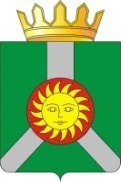 